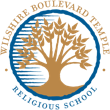 WILSHIRE BOULEVARD TEMPLE RELIGIOUS SCHOOLWILSHIRE BOULEVARD TEMPLE RELIGIOUS SCHOOLWILSHIRE BOULEVARD TEMPLE RELIGIOUS SCHOOLWILSHIRE BOULEVARD TEMPLE RELIGIOUS SCHOOLWILSHIRE BOULEVARD TEMPLE RELIGIOUS SCHOOLWILSHIRE BOULEVARD TEMPLE RELIGIOUS SCHOOLSeptember 2020September 2020Important InformationImportant InformationImportant InformationImportant InformationImportant InformationImportant InformationSunMonMonTueWedThuFriSat123456778910111213141415161718192021212223X2425262728282930XWILSHIRE BOULEVARD TEMPLE RELIGIOUS SCHOOLWILSHIRE BOULEVARD TEMPLE RELIGIOUS SCHOOLWILSHIRE BOULEVARD TEMPLE RELIGIOUS SCHOOLWILSHIRE BOULEVARD TEMPLE RELIGIOUS SCHOOLWILSHIRE BOULEVARD TEMPLE RELIGIOUS SCHOOLWILSHIRE BOULEVARD TEMPLE RELIGIOUS SCHOOLOctober 2020October 2020Important InformationImportant InformationImportant InformationImportant InformationImportant InformationImportant InformationSunMonMonTueWedThuFriSat123455678910111212131415161718191920212223242526262728293031WILSHIRE BOULEVARD TEMPLE RELIGIOUS SCHOOLWILSHIRE BOULEVARD TEMPLE RELIGIOUS SCHOOLWILSHIRE BOULEVARD TEMPLE RELIGIOUS SCHOOLWILSHIRE BOULEVARD TEMPLE RELIGIOUS SCHOOLWILSHIRE BOULEVARD TEMPLE RELIGIOUS SCHOOLWILSHIRE BOULEVARD TEMPLE RELIGIOUS SCHOOLNovember 2020November 2020Important InformationImportant InformationImportant InformationImportant InformationImportant InformationImportant InformationSunMonMonTueWedThuFriSat122345678991011X12131415161617181920212223232425X262728293030WILSHIRE BOULEVARD TEMPLE RELIGIOUS SCHOOLWILSHIRE BOULEVARD TEMPLE RELIGIOUS SCHOOLWILSHIRE BOULEVARD TEMPLE RELIGIOUS SCHOOLWILSHIRE BOULEVARD TEMPLE RELIGIOUS SCHOOLWILSHIRE BOULEVARD TEMPLE RELIGIOUS SCHOOLWILSHIRE BOULEVARD TEMPLE RELIGIOUS SCHOOLDecember 2020December 2020Important InformationImportant InformationImportant InformationImportant InformationImportant InformationImportant InformationSunMonMonTueWedThuFriSat123456778910111213141415161718192021212223X2425262728282930X31WILSHIRE BOULEVARD TEMPLE RELIGIOUS SCHOOLWILSHIRE BOULEVARD TEMPLE RELIGIOUS SCHOOLWILSHIRE BOULEVARD TEMPLE RELIGIOUS SCHOOLWILSHIRE BOULEVARD TEMPLE RELIGIOUS SCHOOLWILSHIRE BOULEVARD TEMPLE RELIGIOUS SCHOOLWILSHIRE BOULEVARD TEMPLE RELIGIOUS SCHOOLJanuary 2021January 2021Important InformationImportant InformationImportant InformationImportant InformationImportant InformationImportant InformationSunMonMonTueWedThuFriSat12 34456X78910111112131415161718181920X212223242525262728293031WILSHIRE BOULEVARD TEMPLE RELIGIOUS SCHOOLWILSHIRE BOULEVARD TEMPLE RELIGIOUS SCHOOLWILSHIRE BOULEVARD TEMPLE RELIGIOUS SCHOOLWILSHIRE BOULEVARD TEMPLE RELIGIOUS SCHOOLWILSHIRE BOULEVARD TEMPLE RELIGIOUS SCHOOLWILSHIRE BOULEVARD TEMPLE RELIGIOUS SCHOOLFebruary 2021February 2021Important InformationImportant InformationImportant InformationImportant InformationImportant InformationImportant InformationSunMonMonTueWedThuFriSat112345678891011121314151516171819202122222324X25262728WILSHIRE BOULEVARD TEMPLE RELIGIOUS SCHOOLWILSHIRE BOULEVARD TEMPLE RELIGIOUS SCHOOLWILSHIRE BOULEVARD TEMPLE RELIGIOUS SCHOOLWILSHIRE BOULEVARD TEMPLE RELIGIOUS SCHOOLWILSHIRE BOULEVARD TEMPLE RELIGIOUS SCHOOLWILSHIRE BOULEVARD TEMPLE RELIGIOUS SCHOOLMarch2021March2021Important InformationImportant InformationImportant InformationImportant InformationImportant InformationImportant InformationSunMonMonTueWedThuFriSat1123456788910111213141515161718192021222223242526272829293031XWILSHIRE BOULEVARD TEMPLE RELIGIOUS SCHOOLWILSHIRE BOULEVARD TEMPLE RELIGIOUS SCHOOLWILSHIRE BOULEVARD TEMPLE RELIGIOUS SCHOOLWILSHIRE BOULEVARD TEMPLE RELIGIOUS SCHOOLWILSHIRE BOULEVARD TEMPLE RELIGIOUS SCHOOLWILSHIRE BOULEVARD TEMPLE RELIGIOUS SCHOOLApril 2021April 2021Important InformationImportant InformationImportant InformationImportant InformationImportant InformationImportant InformationSunMonMonTueWedThuFriSat12345567X89101112121314151617181919202122232425262627282930WILSHIRE BOULEVARD TEMPLE RELIGIOUS SCHOOLWILSHIRE BOULEVARD TEMPLE RELIGIOUS SCHOOLWILSHIRE BOULEVARD TEMPLE RELIGIOUS SCHOOLWILSHIRE BOULEVARD TEMPLE RELIGIOUS SCHOOLWILSHIRE BOULEVARD TEMPLE RELIGIOUS SCHOOLWILSHIRE BOULEVARD TEMPLE RELIGIOUS SCHOOLMay2021May2021Important InformationImportant InformationImportant InformationImportant InformationImportant InformationImportant InformationSunMonMonTueWedThuFriSat1233456789101011121314151617171819X2021222324242526272829303131